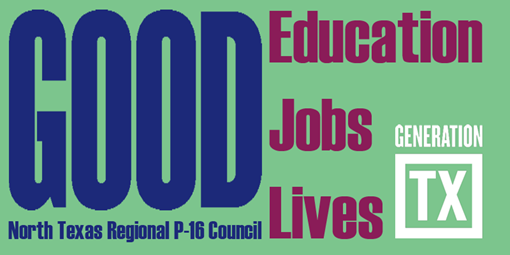 http://www.ntp16.notlb.com/North Texas Regional P-16 Executive Committee Meeting MinutesNovember 20, 2012 - 9:00am - 10:00am Conference CallPresent: V. Barbara Bush, Deborah Endres, Mary Harris, Francine Holland, Jean Keller, Barbara Lerner, Cynthia Fisher Miller, Don Perry, Ray de los SantosA.  	Welcome			                   	Jean Keller thanked all for participating in the conference call since the committee was unable to identify an available meeting time.       B.	Updates and News	GenTX Market Grant & GenTX Meeting October 1, 2012Mary Harris updated the committee on the GenTX marketing project and its affiliation with the TCU AdviseTX. Mary participated in the GenTX meeting in Austin on October 1st. She reminded the group that May 3, 2013 is GenTX Day and that all should wear their college shirts.		     Vertical Alignment Training Project (AVATAR)    Mary Harris shared updates from the 13 statewide AVATAR partnerships and indicated progress was being made. Mary and V. Barbara Bush will discuss ways to share AVATAR results related to student access and success that will be of interest to Council members.      October 2, 2012 P-16 State Institute	Ray, Mary, Raul, Barbara Lerner, and Jean represented the NTRP-16 Council at the State of Texas P-16 Institute on October 2nd. The group updated the Executive Committee on the topics discussed.        COMMIT!Barbara Lerner indicated focus is on early childhood and pre-kindergarten. They have secured 40 partners within Dallas County. The group is partnering with TxCAN and the Communities Foundation of North Texas. C.	NTR P-16 Council’s Future                                  No formal report was given. Item will be discussed in detail at the January 15, 2013 Executive Committee meeting.	       D.  The State of the Region Conference	                           Don Perry recommended the conference be tabled until the next Executive Committee meeting on January 15, 2013. All committee members agreed. 									  	       E.   Committee Updates					Deborah Endres and Cynthia Fisher Miller reported that the Council’s newsletter for spring will be out in late January 2013. V. Barbara Bush discussed new accountability measures and how these could be woven into the Gap Analysis.Barbara Lerner discussed ideas for the Professional Development Counselor Meeting and incorporating GenTX. She also discussed the 5th Annual College Math Readiness Symposium that will be held at NCTC Flower Mound Campus on January 26, 2013.        F.   Approval of Council Agenda for December 4, 2012The committee added several agenda items and then approved the agenda.      G.  Other Items	No other items were discussed.     H.  Meeting AdjournedThe meeting was adjourned at 11:00 am. All attendees were thanked and wished a happy holiday season. Executive Committee Meetings 9:00am-NoonJanuary 15, 2013	Education Service Center XI			         Francine HollandApril 2, 2013		Texas Woman’s University			            Barbara LernerJune 4, 2013		Fort Worth Chamber of Commerce		  Cynthia Fisher MillerAugust 6, 2013	University of North Texas			           V. Barbara Bush2013 NTRP-16 Council Meetings9:00am-NoonFebruary 19, 2013 - Dallas County Community College District, Dallas, TBD - Host, Don PerryMay 7, 2013 – Fort Worth Chamber of Commerce, Fort Worth - Host, Cynthia Fisher Miller